DP-ZOP.0220.15.2020.MRWedług rozdzielnikaSzanowni PaństwoStosownie do postanowień uchwały nr 190 Rady Ministrów z dnia 29 października 2013 r.                    - Regulamin pracy Rady Ministrów uprzejmie informuję, że na stronie Biuletynu Informacji Publicznej Rządowego Centrum Legislacji, w zakładce Rządowy Proces Legislacyjny udostępniony został projekt rozporządzenia Ministra Klimatu i Środowiska zmieniającego rozporządzenie w sprawie komunalnych osadów ściekowych.Mając powyższe na uwadze uprzejmie proszę o przedstawienie ewentualnych uwag do projektu 
w terminie 21 dni od dnia udostępnienia ww. projektu, także w formie elektronicznej (edytowalnej) na adresy: michal.rzodkiewicz@klimat.gov.pl oraz departament.prawny@klimat.gov.pl.Jednocześnie uprzejmie informuję, że brak odpowiedzi w ww. terminie pozwolę sobie potraktować jako brak uwag do projektu. Z poważaniem							Z up. MinistraJacek OzdobaSekretarz StanuMinisterstwo Klimatu i Środowiska
/ – podpisany cyfrowo/Rozdzielnik:Federacja Regionalnych Związków Gmin i Powiatów RP;Instytut Gospodarowania Odpadami sp. z o.o.;Izba Gospodarcza Wodociągi Polskie;Krajowa Izba Gospodarki Odpadami;Krajowa Izba Gospodarcza;Ogólnopolska Izba Gospodarcza Ochrony Środowiska;Polska Izba Ekologii;Polska Izba Gospodarki Odpadami;Polski Klub Ekologiczny;Polskie Towarzystwo Inżynierii Ekologicznej;Stowarzyszenie Polskich Przedsiębiorców Gospodarki Odpadami;Stowarzyszenie Eksploatatorów Obiektów Gospodarki Wodno – Ściekowej;Stowarzyszenie Polskich Przedsiębiorców Gospodarki Odpadami;Związek Pracodawców Gospodarki Odpadami.Minister Klimatu i ŚrodowiskaWarszawa, dnia  25-11-2020 r. 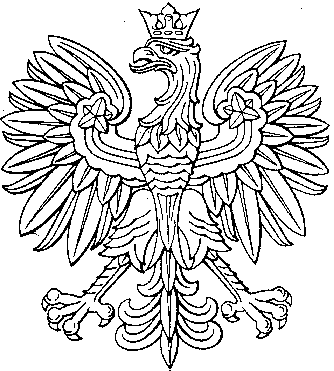 